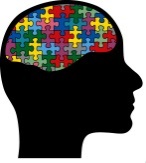 SOSYAL PROJE ÖNERİ FORMUSOSYAL PROJE ÖNERİ FORMUSOSYAL PROJE ÖNERİ FORMUSOSYAL PROJE ÖNERİ FORMUSOSYAL PROJE ÖNERİ FORMUSOSYAL PROJE ÖNERİ FORMUSOSYAL PROJE ÖNERİ FORMUSOSYAL PROJE ÖNERİ FORMUPROJENİN ADIPROJENİN ADIPROJENİN SLOGANIPROJENİN SLOGANIPROJE TÜRÜPROJE TÜRÜANAHTAR KELİMELERANAHTAR KELİMELERPROJENİN ÖZETİPROJENİN ÖZETİPROJENİN AMACIPROJENİN AMACIPROJENİN KAPSAMIPROJENİN KAPSAMIHEDEF KİTLEHEDEF KİTLEPROJE PAYDAŞLARI (Çalışmaya katkısı olacak kurum kuruluş dernek tedarikçi veya kişiler)PROJE PAYDAŞLARI (Çalışmaya katkısı olacak kurum kuruluş dernek tedarikçi veya kişiler)PROJENİN GEREKÇESİPROJENİN GEREKÇESİPROJENİN FAYDALARI, ULAŞILACAK HEDEFLER VE  ÇIKTILARPROJENİN FAYDALARI, ULAŞILACAK HEDEFLER VE  ÇIKTILARPROJE SÜRESİPROJE SÜRESİ1 yıl1 yılBaşlangıçBaşlangıçPROJE SÜRESİPROJE SÜRESİ1 yıl1 yılBitişBitişÇALIŞMALAR, FAALİYETLER,ETKİNLİKLER ,AKSİYON PLANLARI VE ZAMAN ÇİZELGESİÇALIŞMALAR, FAALİYETLER,ETKİNLİKLER ,AKSİYON PLANLARI VE ZAMAN ÇİZELGESİGÖREV, SORUMLULUK VE UZMANLIKLARİŞ BÖLÜMÜGÖREV, SORUMLULUK VE UZMANLIKLARİŞ BÖLÜMÜBÜTÇE VE KAYNAKLARBÜTÇE VE KAYNAKLARBAŞARI ÖLÇÜTLERİ(başarıya ulaştığımızı nasıl anlayacağız)BAŞARI ÖLÇÜTLERİ(başarıya ulaştığımızı nasıl anlayacağız)Hedef DEĞERLER(Sayısal Olmalı)Hedef DEĞERLER(Sayısal Olmalı)PROJE UYGULANIRKEN OLASI RİSKLER, SORUNLAR VE ÇÖZÜM ÖNLEMLERİPROJE UYGULANIRKEN OLASI RİSKLER, SORUNLAR VE ÇÖZÜM ÖNLEMLERİPROJEDE KULLANILACAK MALZEME ARAÇ VE GEREÇLER (Afiş, Sunum, Broşür, Konuşma VB)PROJEDE KULLANILACAK MALZEME ARAÇ VE GEREÇLER (Afiş, Sunum, Broşür, Konuşma VB)ÖNERİYİ HAZIRLAYAN PROJE EKİBİÖNERİYİ HAZIRLAYAN PROJE EKİBİADI SOYADIADI SOYADIKURUMUMESLEĞİMESLEĞİTELEFONTELEFONE-POSTA12345